Pracovní list č. 2 – správné odpovědiUrčete podle obrázků ramenát a plné zaskruženía)          b)       c)    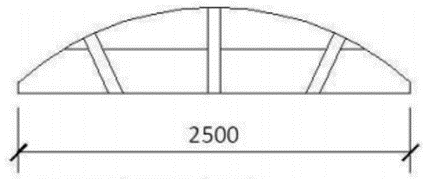 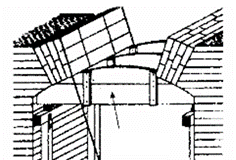 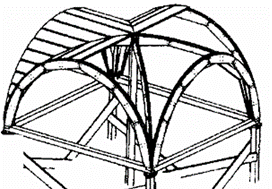    d)         e) 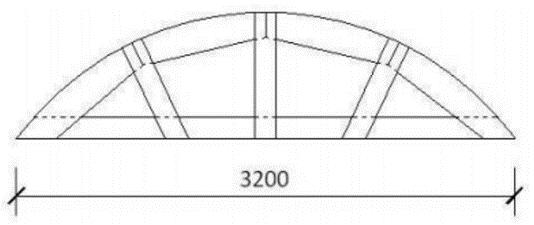 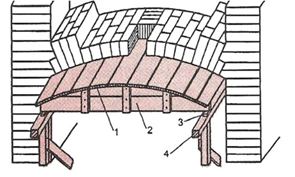 a) jedná se o ramenát                 b) na tomto obrázku je znázorněn také ramenátc) u této klenby křížové se jedná o plné zaskruženíd) ramenát           		e) plné zaskružení pod klenbovým obloukemJak se nazývá vyznačená část klenby a jakou má funkci?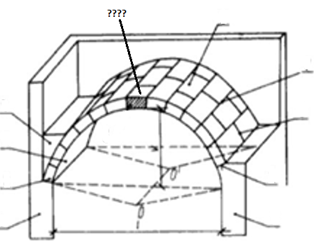 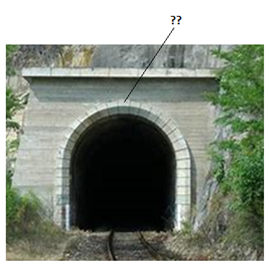 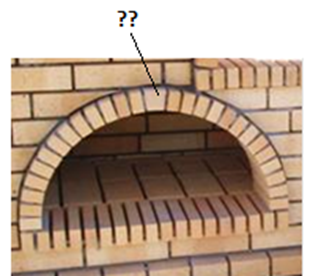 Jedná se o vrcholový klenák, který má uzavírající funkci a působí na klenbu jako klín. Osazuje se jako poslední a zvyšuje pevnost oblouku. Pokud vrcholový klenák plní funkci nejen účelnou, ale i dekorativní, bývá zvýrazněn, nebo je větší, než ostatní prvky.Určete podle obrázků konstrukční druh klenby.a)      b) 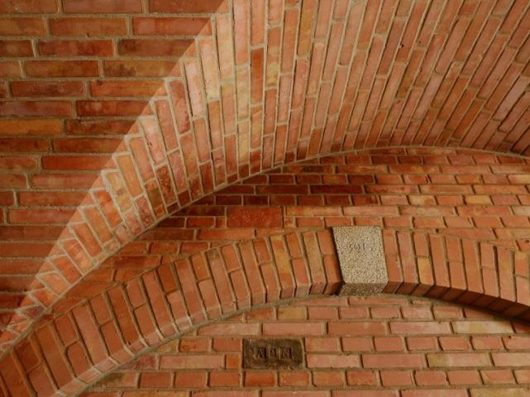 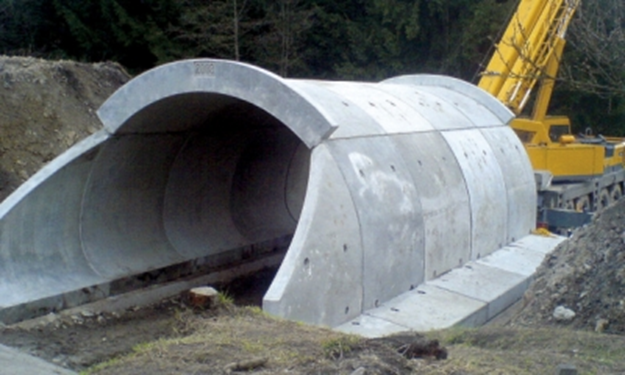 c)     d) 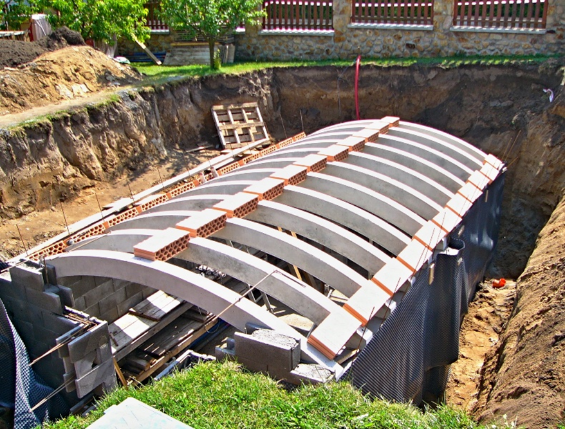 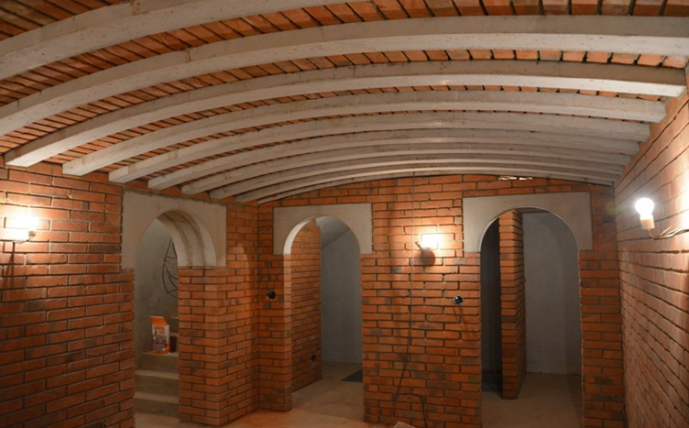 Jedná se o klenbu zděnou se zvýrazněným vrcholovým klenákemProvádění klenby montované ze železobetonových prefabrikátůNa obrázku je kombinovaná klenba ze železobetonových prefabrikovaných žeber, mezi která se provádí vyzdívka z pálených materiálů (miako vložky)Železobetonové prefabrikované klenbové oblouky osazované jako nadpraží u dveřních otvorů, prefabrikovaná železobetonová žebra, mezi která je provedena cihelná vyzdívka